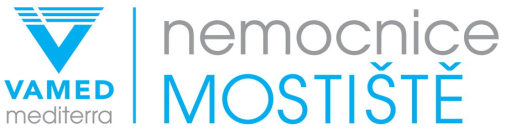 Žádost o přijetí na NIPNemocnice sv. Zdislavy, a.s., Mostiště 93, 594 01 Velké Meziříčí, tel.: 566 512 333 Datum vystavení:						Razítko a podpis lékaře:Vyplněnou žádost zasílejte společně s předběžnou překladovou/propouštěcí zprávou:Fax: 566 512 386, e-mail: jiri.bonaventura@mediterra.cz (v kopii též na e-mail: marketa.klimova@mediterra.cz )Příjmení, jméno, titulRodné čísloBydlištěPojišťovnaPraktický lékař + kontakt na lékařeSociální situace: Příjmení, jméno, adresa nejbližšího příbuzného: Příspěvek na péčiANO   x   NEVýše:Starobní/invalidní důchodANO   x   NEVýše:Detenční řízeníANO   x   NESoud + kontaktPNANO   x   NEČíslo:Přehled hospitalizací v daném roce (akutní péče, NIP, DIOP)Od - DoZdravotní stavZdravotní stavZdravotní stavPoslední hospitalizace: kdykdeDiagnozy:Diagnozy:Diagnozy:Poslední terapie (u hospitalizovaných pacientů vč. ATB, infusí, i.m., i.v. terapie):Poslední terapie (u hospitalizovaných pacientů vč. ATB, infusí, i.m., i.v. terapie):Poslední terapie (u hospitalizovaných pacientů vč. ATB, infusí, i.m., i.v. terapie):Funkční stavFunkční stavFunkční stavMobilita:LežícíChodící s doprovodemChodící s pomůckamiChodící bez doprovoduVentilace/tracheostomie:Dekubity, op. rány:Hmotnost pacienta:Dekubity, op. rány:Hmotnost pacienta:Dekubity, op. rány:Hmotnost pacienta:Souhlas rodiny s překladem:anoneSouhlas pacienta při vědomí s překladem:anonePřeklad z odděleníNázev:Kontakt: